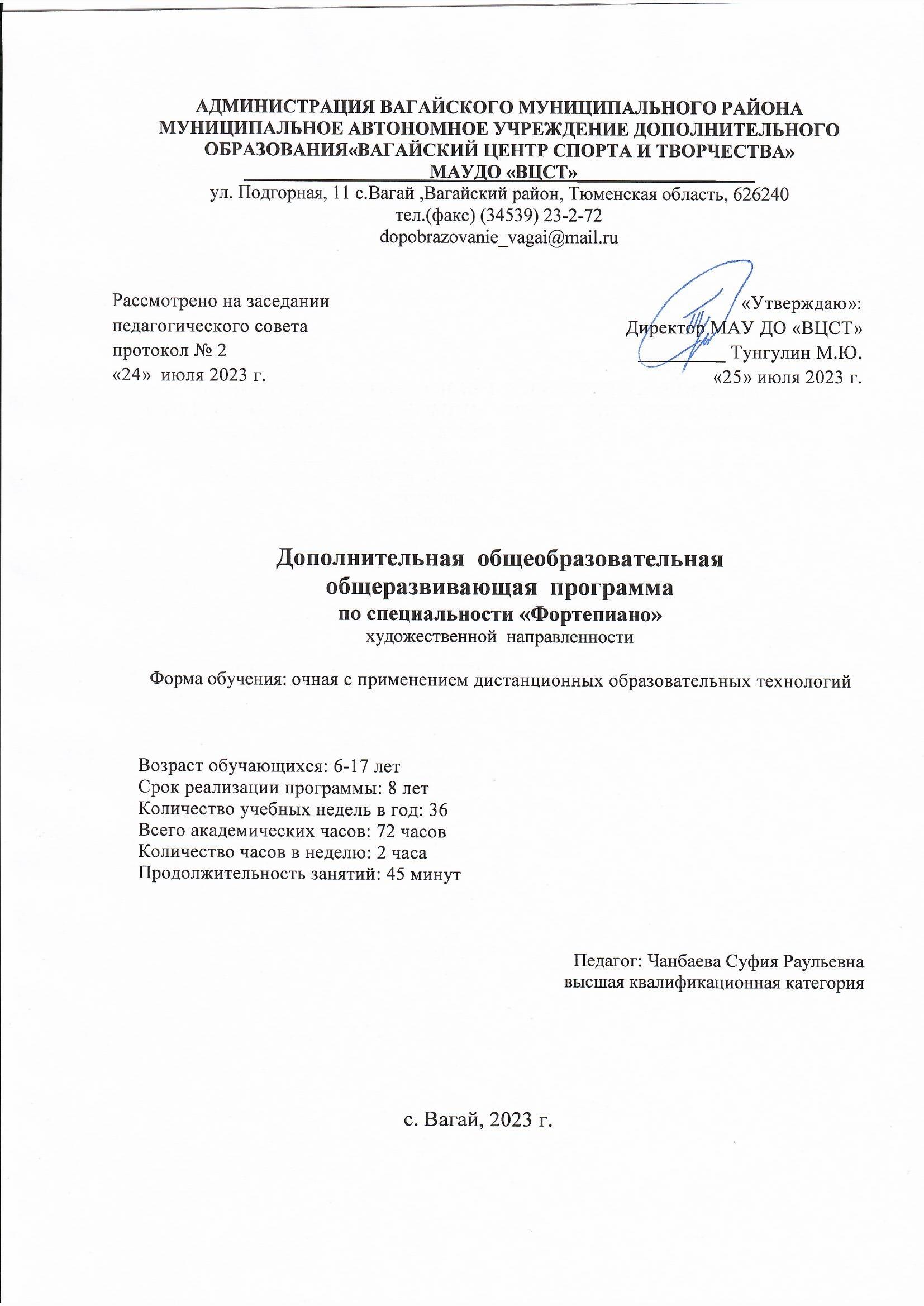 АДМИНИСТРАЦИЯ ВАГАЙСКОГО МУНИЦИПАЛЬНОГО РАЙОНА             МУНИЦИПАЛЬНОЕ АВТОНОМНОЕ УЧРЕЖДЕНИЕ ДОПОЛНИТЕЛЬНОГО ОБРАЗОВАНИЯ«ВАГАЙСКИЙ ЦЕНТР СПОРТА И ТВОРЧЕСТВА» ____________________МАУДО «ВЦСТ»___________________                                           ул. Подгорная, 11 с.Вагай ,Вагайский район, Тюменская область, 626240 тел.(факс) (34539) 23-2-72                                                                                                                                                   dopobrazovanie_vagai@mail.ruДополнительная  общеобразовательная  общеразвивающая  программапо специальности «Фортепиано»                                                                  художественной  направленности    Форма обучения: очная с применением дистанционных образовательных технологий                                                                                                                                                                                                                    Возраст обучающихся: 6-17 летСрок реализации программы: 8 лет Количество учебных недель в год: 36 Всего академических часов: 72 часовКоличество часов в неделю: 2 часаПродолжительность занятий: 45 минутПедагог: Чанбаева Суфия Раульевна                                                                                             высшая квалификационная категория                                                 с. Вагай, 2023 г.                                                   СодержаниеПояснительная запискаНастоящая образовательная программа  по предмету «Фортепиано» составлена на основе федеральных государственных требований (далее -  ФГТ), которые устанавливают обязательные требования к минимуму содержания, структуре и условиям реализации дополнительных  программ в области музыкального искусства «Фортепиано». Дополнительная общеобразовательная  общеразвивающая   программа «Фортепиано» разработана в соответствии с нормативно-правовыми документами;Федеральный закон Российской Федерации от 29 декабря 2012 г. № 273-ФЗ «Об образовании в Российской Федерации». Федеральный закон Российской Федерации от 29 декабря 2010 г. № 436-ФЗ «О защите детей от информации, причиняющей вред их здоровью и развитию».Федеральный закон Российской Федерации от 27.07.2006 №149-ФЗ «Об информации, информационных технологиях и о защите информации»;Федеральный закон Российской Федерации от 27.07.2006 №152 «О персональных данных»;Федеральный закон Российской Федерации от 24 июля 1998 г. № 124-ФЗ «Об основных гарантиях прав ребенка в Российской Федерации».Постановление главного государственного санитарного врача Российской Федерации от 28 сентября 2020 г. № 28 «Об утверждении санитарных правил СП 2.4.3648-20 «Санитарно-эпидемиологические требования к организациям воспитания и обучения, отдыха и оздоровления детей и молодежи». Распоряжение Правительства Российской Федерации от 31 марта 2022 г. № 678-р «Об утверждении Концепции развития дополнительного образования детей до 2030 г. и плана мероприятий по ее реализации».Распоряжение Правительства Российской Федерации от 29 мая 2015 г. № 996-р «Об утверждении Стратегии развития воспитания в Российской Федерации на период до 2025 года».Распоряжение Правительства РФ от 28 апреля 2023 г. № 1105-р «Об утверждении Концепции информационной безопасности детей в Российской Федерации»Распоряжение Минпросвещения России от 18.05.2020 № Р-44 «Об утверждении методических рекомендаций для внедрения в основные образовательные программы современных цифровых технологий».Приказ Министерства просвещения РФ от 27 июля 2022 г. № 629 «Об утверждении Порядка организации и осуществления образовательной деятельности по дополнительным общеобразовательным программам»Приказ Минпросвещения России от 03 сентября 2019 г. № 467 «Об утверждении Целевой модели развития региональных систем дополнительного образования детей».Приказ Минобрнауки России от 23 августа 2017 г. № 816 «Об утверждении Порядка применения организациями, осуществляющими образовательную деятельность, электронного обучения, дистанционных образовательных технологий при реализации образовательных программ».Письмо Министерства образования и науки Российской Федерации от 18 ноября 2015 г. № 09-3242 «О направлении информации» (Методические рекомендации по проектированию дополнительных общеразвивающих программ (включая разноуровневые программы)).Актуальность программы направлена на  творческое, эстетическое и духовно – нравственное развитие учащихся.        Программа составлена с учетом возрастных и индивидуальных особенностей обучающихся и направлена на:- выявление одаренных детей в области музыкального искусства в раннем возрасте;- создание условий для художественного образования, эстетического воспитания, духовно-нравственного развития детей;- приобретение детьми знаний, умений и навыков игры на фортепиано, позволяющих творчески исполнять музыкальные произведения в соответствии с необходимым уровнем музыкальной грамотности;- приобретение детьми навыков сольного и ансамблевого исполнительства;- приобретение детьми опыта творческой деятельности;- овладение детьми духовными и культурными ценностями народов мира;- подготовку одаренных детей к поступлению в образовательные учреждения, реализующие основные профессиональные образовательные программы в области искусства.- обеспечения преемственности программы «Фортепиано» и основных профессиональных образовательных программ среднего профессионального  образования в области музыкального искусства;- сохранения единства образовательного пространства Российской федерации в сфере культуры и искусства.Цель программы – приобщение обучающихся к искусству, развитие их творческих способностей и приобретение начальных профессиональных навыков.Задачи программы:- формирование у обучающихся эстетических взглядов, нравственных установок и потребности общения с духовными ценностями;- воспитания у обучающихся навыков самостоятельной творческой деятельности, как способа самовыражения личности;- формирование у обучающихся комплекса знаний, умений и навыков, позволяющих в дальнейшем осваивать профессиональные образовательные программы в области музыкального искусства.Особенности организации образовательного процесса при очной форме  освоения дополнительной   программы «Фортепиано» для детей, поступивших  в первый класс в возрасте с шести лет шести месяцев до девяти лет, составляет 8 лет.            Форма проведения аудиторного учебного занятия – индивидуальный урок. Занятия проводятся в соответствии с учебным планом. Продолжительность занятия – 40 минут.В случае реализации программы с использованием дистанционных технологий образовательный процесс организуется в форме видеоуроков, которые педагог предварительно готовит  в соответствии с темой.  Видеоуроки отправляются обучающимся по электронной почте. При необходимости педагогом проводятся индивидуальные консультации с обучающимися с использованием приложения для ВКС Zoom, Skupe.  Контроль  выполнения заданий фиксируется посредством фотоотчетов, видеоотчетов, размещаемых детьми и (или  родителями) по итогам  занятия в группе Viber. Общение с родителями и детьми  ведется в группе Viber. Количество занятий в неделю –2.  Занятия будут организованы индивидуально в свободном режиме.          Формы обучения. Обучение проводится в двух формах- очной форме и  с применением дистанционных технологий.При приеме на обучение по дополнительной   программе «Фортепиано» педагог проводит отбор детей с целью выявления их творческих способностей. Отбор детей проводится в форме творческих заданий, позволяющих определить наличие музыкальных способностей – слуха, ритма, музыкальной памяти.Оценка качества образования по дополнительной  программе «Фортепиано» проводится на основе ФГТ. Освоение обучающимися,  дополнительной   образовательной  программы  «Фортепиано»,  завершается  итоговой аттестацией обучающихся, проводимой  педагогом и руководителем  Центра  дополнительного образования.Планируемые результаты освоения обучающимися программы «Фортепиано» Минимум содержания дополнительной  образовательной программы «Фортепиано» по предмету  должен обеспечивать целостное художественно-эстетическое развитие личности.   Результатом освоения программы «Фортепиано» является приобретение обучающимися следующих знаний, умений и навыков в области музыкального исполнительства:- знания характерных особенностей музыкальных жанров и основных стилистических направлений; - знания в соответствии с программными требованиями фортепианного репертуара, включающего произведения разных стилей и жанров (полифонические произведения, сонаты, концерты, пьесы, этюды, инструментальные миниатюры);- знания музыкальной терминологии;-  знание художественно-исполнительских возможностей фортепиано;- умения грамотно исполнять музыкальные произведения как сольно, так и при игре в ансамбле;- умения самостоятельно разучивать музыкальные произведения различных жанров и стилей;- умения создавать художественный образ при исполнении музыкального произведения;- умения самостоятельно преодолевать технические трудности при разучивании несложного музыкального произведения;- навыков чтения с листа несложных музыкальных произведений;- навыков подбора по слуху, импровизации и сочинения в простых формах;- первичных навыков в области теоретического анализа исполняемых произведений;- навыков публичных выступлений.      Результаты освоения программы «Фортепиано»  должны отражать:          - наличие у обучающегося интереса к музыкальному искусству, самостоятельному музыкальному исполнительству;- сформированный комплекс исполнительских знаний, умений и навыков, позволяющий  использовать многообразные возможности фортепиано для достижения наиболее убедительной интерпретации авторского текста, самостоятельно накапливать репертуар из музыкальных произведений различных эпох, стилей, направлений, жанров и форм;- владение всем арсеналом технических приемов чтения с листа;- наличие творческой инициативы, сформированных представлений о методике разучивания музыкальных произведений и приемах работы над исполнительскими трудностями;- наличие музыкальной памяти, развитого полифонического мышления, мелодического, ладогармонического, тембрового слуха;- наличие элементарных навыков репетиционно-концертной работы в качестве солиста.Учебные планы по дополнительной  общеобразовательной программе в области музыкального искусства «Фортепиано»Формы и методы контроля, критерии оценокКонтроль знаний, умений и навыков учащихся обеспечивает оперативное управление учебным процессом и выполняет обучающую, проверочную, воспитательную и коррекционную функции. Виды контроля и учета успеваемости: текущий контроль, промежуточная аттестация, итоговая аттестация. Все виды контроля проводятся в соответствии с графиком промежуточной и итоговой аттестации.        При очной форме обучения текущий контроль осуществляется в ходе повседневной учебной работы на индивидуальных занятиях. Это проверки знаний, умений и навыков, приобретаемых учеником в ходе изучения нового материала, его повторения, закрепления и практического применения. Текущий контроль успеваемости обучающихся направлен на:-  поддержание учебной дисциплины, - на выявление отношения обучающихся к изучаемому предмету, - на организацию регулярных домашних занятий, - на повышение уровня освоения текущего учебного материала; - имеет воспитательные цели и учитывает индивидуальные психологические особенности обучающихся. Текущий контроль осуществляется преподавателем, ведущим предмет, осуществляется регулярно (каждый 2 - 3 урок) в рамках расписания занятий обучающихся и предполагает использование различных систем оценивания. В качестве средств текущего контроля успеваемости ОУ могут использоваться  академические концерты, прослушивания, технические зачеты.  На основании результатов текущего контроля выводятся четвертные, полугодовые, годовые оценки.При очной форме освоения промежуточная аттестация является основной формой  контроля учебной работы учащихся по дополнительной  образовательной программе в области искусства и проводится с целью определения:- качества реализации образовательного процесса;- качества теоретической и практической подготовки к учебному предмету;- уровня  умений и навыков, сформированных у учащихся на определенном этапе обучения.Промежуточная аттестация определяет успешность развития обучающихся и усвоение им образовательной программы на определённом этапе обучения.     В соответствии с требованиями ФГТ к минимуму содержания, структуре и условиям реализации дополнительной образовательной программ «Фортепиано» промежуточная аттестация проводится в форме контрольных уроков, прослушиваний, зачетов   и экзаменов. Контрольные уроки, зачёты и экзамены могут проходить в виде технических зачетов, академических концертов, исполнения концертных программ. Контрольные уроки и зачеты в рамках промежуточной аттестации проводятся на завершающих полугодие учебных занятиях в счет аудиторного времени, предусмотренного на учебный предмет.      Контрольные уроки, а также другие выступления обучающихся в течение года, оцениваются словесной характеристикой; при этом кратко отмечается достигнутые ученикам успехи и имеющиеся недостатки.     Контрольные уроки по проверки технической подготовки обучающихся проводятся ежегодно с 3 (по пятилетнему сроку обучения) и 4  (по восьмилетнему сроку обучения) класса.     Прослушивания направлены на выявление знаний, умений и навыков обучающихся по определённым видам работы, требующих публичного исполнения  и концертной готовности: проверка технического продвижения, проверка степени готовности обучающихся выпускных классов к итоговой аттестации. Зачёты проводятся  в течение учебного года и предполагают публичное исполнение сольной программы. Зачёты могут быть с обязательным методическим обсуждением, носящим рекомендательный аналитический характер.Академические концерты (переводной академический концерт, прослушивание, публичное выступление) предполагают те же требования, что и зачёты (публичное исполнение сольной программы) и носят открытый характер (с присутствием родителей, обучающихся и других слушателей, зрителей) - проводятся не менее двух раз в год. Первый академический концерт проводится по результатам работы в первом полугодии, второй - переводной академический концерт, проводится в конце учебного года.
       Экзамены проводятся за пределами аудиторных учебных занятий. При выставлении переводной оценки учитывается следующее:Оценка работы обучающегося по результатам четверти в течение учебного года, выведенная на основе результатов его достижений.Оценка обучающегося за выступления на академических концертах, а также результаты контрольных уроков.Другие выступления ученика в течение учебного года. При  реализации  программы с использованием  дистанционных технологий   текущий  контроль знаний, а также умений и навыков  осуществляется путем видео информации, полученной  от  обучающихся,  тематический  и  итоговый контроль умений и навыков осуществляется после  изучения тем, в  формах  беседы  с обучающимися,  самоконтроля.Контроль выполнения занятий фиксируется посредством фото-видео отчетов, размещаемых детьми по итогам занятий в группе Viber.  Общение с родителями и детьми ведется в группе  Viber.При освоении программы с использованием с дистанционных технологий обучающиеся  выполняют самостоятельно и направляют  педагогу видео или онлайн отчет через приложение Viber. Правильность выполнения педагог оценивает, давая обучающимся информацию о правильности  выполнения и при необходимости повторно объясняет материал. Собеседование  с  родителями после каждого занятия.Критерии оценки: музыкальность; виртуозные возможности; культура звука; понимание стиля; художественная трактовка и правильно выбранные средства музыкальной выразительности (темп, динамические оттенки, артикуляция, интонация, аппликатура); культура исполнения; артистичность; сценический вид.Сольные концерты учащихся приравниваются к выступлению на академическом концерте или экзамене.Выступления учащихся оцениваются по пятибалльной системе, которая выставляется коллегиальноСистема оценок в рамках промежуточной аттестации предполагает пятибалльную шкалу с использованием плюсов и минусов: «5»; «5-»; «4+» «4»; «4-»; «3+»; «3»;  «3-»; «2».Итоговая аттестация выпускников осуществляется с целью контроля (оценки) освоения дополнительных  образовательных программ в области искусства в соответствии с ФГТ, установленными к минимуму содержания, структуре и условиям реализации указанных образовательных программ, а также сроками их реализации.Итоговая аттестация проводится в форме выпускного экзамена, программа которого должна соответствовать требованиям вступительных экзаменов в средние специальные музыкальные учреждения. Итоговый экзамен по специальности включает в себя: исполнение наизусть трех различных по характеру и стилю произведений (одно из них виртуозного характера). 
Предварительные прослушивания обучающихся выпускного класса проходят в течение года не менее трех раз (один раз в первом полугодии, два раза во втором полугодии) обыгрывая наизусть (с оценкой) произведения выпускной (сольной) программы.При прохождении итоговой аттестации выпускник должен продемонстрировать знания, умения и навыки в соответствии с программными требованиями, в том числе:- знание творческих биографий зарубежных и отечественных композиторов, музыкальных произведений, основных исторических периодов развития музыкального искусства во взаимосвязи с другими видами искусств;- знание профессиональной терминологии,  фортепианного репертуара, в том числе ансамблевого;- достаточный технический уровень владения фортепиано для воссоздания художественного образа и стиля исполняемых произведений разных форм и жанров зарубежных и отечественных композиторов;- наличие кругозора в области музыкального искусства и культуры.
         По итогам выпускного экзамена выставляются оценки «отлично», «хорошо», «удовлетворительно», «неудовлетворительно».График проведения промежуточной и итоговой аттестацииКритерии оценок текущего контроля успеваемости, промежуточной и итоговой аттестации учащихся                                         «5» - отлично- Артистичное поведение на сцене, увлеченность исполнением, художественное исполнение средствами музыкальной выразительности в соответствии с содержанием музыкальных произведений. Слуховой контроль, корректировка игры при необходимой ситуации. Свободное владение специфическими технологическими видами исполнения. Единство темпа, выразительность интонирования, ясность ритмической пульсации, убедительное понимание чувства формы. Яркое динамическое разнообразие.                                          «4» - хорошо- Незначительная нестабильность психологического поведения на сцене, недостаточный слуховой контроль собственного исполнения. Стабильность воспроизведения нотного текста, попытка передачи динамического разнообразия. Выразительность интонирования. Грамотное понимание формообразования произведения, музыкального языка, средств музыкальной выразительности, единство темпа.                                         «3» - удовлетворительно- неустойчивое психологическое состояние на сцене, формальное прочтение авторского нотного текста, без образного осмысления музыки, слабый слуховой контроль собственного исполнения. Ограниченное понимание ритмических, аппликатурных, технологических задач, темпоритмическая  неорганизованность, слабое реагироапние на изменение фактуры, артикуляционных штрихов. Однообразное и монотонное звучание.                                        «2» - неудовлетворительно- Частые «срывы» и остановки при исполнении. Отсутствие слухового контроля собственного исполнения. Ошибки в воспроизведении нотного текста, низкое качество звукоизвлечения и звуковедения. Отсутствие выразительного интонирования, метроритмическая неустойчивость.                            Содержание учебного предметаУчебный предмет   наряду с другими  предметами учебного плана дополнительной   программы «Фортепиано», ставит перед собой цель – приобщить учащихся к сокровищам национальной и мировой культуры, их музыкально-эстетическое воспитание и развитие. Не менее важной целью является подготовка наиболее талантливых детей к продолжению музыкального образования в средних специальных учебных заведениях. За время обучения учащийся приобретает знания, умения и навыки игры на фортепиано, позволяющие исполнять музыкальные произведения в соответствии с необходимым уровнем музыкальной грамотности и стилевыми традициям; приобретает  опыт творческой деятельности; культуру сольного и ансамблевого музицирования.Требования к уровню подготовки обучающихсяСодержание программы по учебному предмету «Фортепиано»»  направлено на:-выработку у обучающихся личностных качеств, способствующих восприятию в достаточном объеме учебной информации;-приобретения навыков творческой деятельности;-формирование умения планировать свою домашнюю работу;-осуществления контроля за своей учебной деятельностью;-формирование умения давать объективную оценку своему труду, навыков взаимодействия с преподавателем и обучающимися в образовательном процессе;-формирование уважительного отношения к чужому мнению и художественно-эстетическим взглядам;-понимания причин успеха (неуспеха) собственной учебной деятельности;-формирование навыков определения наиболее эффективных способов достижения результатов.          Результаты освоения программы «Фортепиано» по учебным предметам обязательной части должны отражать значительное повышение уровня интеллектуального, музыкально-творческого и личностного развития учащегося, интенсифицировать его практическую деятельность, связанную с процессами усвоения теоретического материала, слухового анализа, восприятия музыки.Межпредметные связи – комплексный подход к обучениюСольфеджио – развивает слух в различных его проявлениях – Практическая значимость межпредметных связей позволяет ладогармонический, мелодический, внутренний, пробуждает творческую активность, помогает раскрыть творческий потенциал учащегося. Предмет «сольфеджио» знакомит с творчеством различных народностей, композиторов, сочинявших в различные эпохи. Сольфеджио в свете современного интерактивного обучения следует рассматривать как предмет формирующий музыкально-художественное сознание.  
          Музлитература – дает возможность воспринимать окружающий мир как поле деятельности для творчества. Способствует развитию творческих способностей, самостоятельности и самоутверждению.         Следует заметить, что в предметах «сольфеджио» и «музлитература» представлены различные грани музыкальной культуры. Обучение детей на занятиях «сольфеджио» и «музлитературы» стимулирует накопление и углубление музыкального опыта при овладении исполнительскими и творческими навыками, навыками слухового анализа, а так же при воспитании умения вдумчиво слушать и воспринимать произведение музыкального искусства. Ансамбль – воспитывает  чувство локтя, приучает слышать разные партии произведения во время собственного исполнения. Игра в ансамбле прививает учащемуся ряд важных исполнительских навыков ( умение слушать партнера, вовремя вступать, согласовывать звучность сваей партии со звучностью партии партнера и др.), с другой стороны, позволяет значительно расширить рамки репертуара, проходимого в процессе обучения.                                    Годовые требования                                                  Первый класс1. В течение учебного года педагог должен проработать с учеником 18-20 различных по характеру музыкальных произведений: народные песни, пьесы песенного и танцевального характера, пьесы с элементами полифонии, этюды и ансамбли, а также легкие сонатины и вариации.      -5 музыкальных произведений для академических,экзаменационных и концертных выступлений:      -1 пьесу с элементами полифонии;      -1 произведение крупной формы;      -2 разнохарактерные пьесы;      -2 этюда или пьесы подвижного характера на различные виды техники;      -2-3 легких ансамбля (во втором полугодии);      -  несколько пьес для эскизного изучения.2.  Знакомство с выразительными возможностями фортепиано.3. Подбор по слуху и пение от различных звуков песенных попевок и народных песен (материал можно брать из сборника по сольфеджио для 1-2 класса). Освоение нотной грамоты; простейшие упражнения в чтении нот с листа. Приобщение ученика к ансамблевому музицированию (исполнение с педагогом простейших пьес в четыре руки). Вовлечение ребенка в область художественного творчества, выявление его индивидуальных особенностей.           Чтение с листаВ первом  полугодии – развивать технику чтения на основе «графического восприятия нотного текста».- Ежедневно играть по две несложные народные попевки и песенки, изложенные на одной строчке, с умением видеть на один такт вперёд (использовать для этой цели сборники сольфеджио для 1 – 2 классов).-  Изучать и отрабатывать ритмические группы (структуры) классического, народного и джазового направления.Во втором полугодии – приобретение  навыка чтения пьес для двух рук на 1 такт вперёд,  опираясь на анализ текста (графику мелодии и ритмических структур) и развитие зрительной памяти.Методические рекомендацииI.  Работа над полифоническими произведениями.Развитие слуха и полифонического мышления ученика. Умение слышать элементы подголосочной полифонии. Владение различными штрихами – легато, нон легато, стаккато. Работа над пьесами, в которых содержится одноголосие с вкраплением коротких подголосков, постепенно подголосочная ткань в полифонии усложняется. Изучение пьес с  элементами подголосочной и  имитационной полифонии.                II. Работа над произведениями крупной формы.Воспитание внимания ученика к качеству звуковой, ритмической и динамической стороны исполнения. Развитие у ученика музыкально-исполнительских способностей, техники, аппликатурных навыков. Развитие первых навыков двухэлементной ткани, воспроизводимой уже обеими руками одновременно. В сложной для начинающего пианиста сонатной форме развивать умение ярко и контрастно раскрыть две основные темы. Развитие целостного восприятия формы произведения (вариационных циклов и сонатин).                         III. Работа над произведениями малой формы.Работа над образным восприятием в программных произведениях. Развитие выразительного интонирования, навыков кантиленой позиционной игры в лёгких пьесах-песнях в первом полугодии. Усвоение учеником элементарных ритмических комбинаций в одноголосных мелодиях и далее приобщение его к новой, более сложной области разносторонних проявлений ритма в двуплановой фактуре. Заострять внимание ученика на образно-выразительной характеристичности ритма произведения. Со второго полугодия необходимо фиксировать внимание на различных звуковых задачах, возникающих при взаимодействии друг с другом мелодической горизонтали и гармонической вертикали. Работа над пьесами звукоподражательного  характера. IV. Работа над техникой – этюды, упражнения    На начальном этапе обучения в классе фортепиано важно заложить фундамент успешного технического развития учащегося. Для этого необходимо включить в работу упражнения для развития пластичности рук, развития координации движения, цепкости и беглости пальцев. Рекомендуется активно включать упражнения Ш. Ганона, пальчиковые игры И. Сафаровой.1. В течение учебного года педагог должен проработать с учеником 18-20 различных по характеру музыкальных произведений: народные песни, пьесы песенного и танцевального характера, пьесы с элементами полифонии, этюды и ансамбли, а также легкие сонатины и вариации.2. Знакомство с выразительными возможностями фортепиано.3. Подбор по слуху и пение от различных звуков песенных попевок и народных песен (материал можно брать из сборника по сольфеджио для 1-2 класса). Освоение нотной грамоты; простейшие упражнения в чтении нот с листа. Приобщение ученика к ансамблевому музицированию (исполнение с педагогом простейших пьес в четыре руки). Вовлечение ребенка в область художественного творчества, выявление его индивидуальных особенностей.  Чтение с листаВ первом  полугодии – развивать технику чтения на основе «графического восприятия нотного текста».- Ежедневно играть по две несложные народные попевки и песенки, изложенные на одной строчке, с умением видеть на один такт вперёд (использовать для этой цели сборники сольфеджио для 1 – 2 классов).- Изучать и отрабатывать ритмические группы (структуры) классического, народного и джазового направления.Во втором полугодии – приобретение  навыка чтения пьес для двух рук на 1 такт вперёд,  опираясь на анализ текста (графику мелодии и ритмических структур) и развитие зрительной памяти.Примерный репертуарный список для 1 класса                      Полифонические произведения    Тюрк Д.Г. Ариозо фа минор, Аллегретто Ре мажор    Моцарт Л. Менуэт, Бурре    Рейман В.  Канон    Крутицкий М.  Зима    Кригер И.  Менуэт ля минор   Левидова Д. Песня ля минор
    Корелли А. Сарабанда    Гедике А. Русская песня ля минор                      Произведения крупной формы    Беркович И. Вариации на тему РНП «Во саду ли, в огороде»
    Назарова Т. Вариации на тему РНП «Пойду ль я, выйду ль я»    Моцарт В. Аллегро Си-бемоль мажор
    Штейбельт Д. Сонатина До мажор 1 часть                      Произведения малой формы    Гедике  А. соч. 36   60 легких фортепианных пьес   Тетрадь 1: Заинька,             Колыбельная, Сарабанда, Танец     Гречанинов А. соч. 98 Детский альбом: Маленькая сказка,     Скучный рассказ, В разлуке,  Мазурка    Майкапар С.  Колыбельная сказочка ре мажор     Слонов Ю. Кошечка    Филлипенко А.  Цыплятки                      Этюды    Гнесина Е. Маленькие этюды для начинающих №№ 1-3,7,9-13,15,19   Черни К. ред. Гермера ч.1 №№1-6   Шитте А. соч.108. 25 маленьких этюдов №№1-15   Беркович  И. Маленькие этюды №№1-14   Школа игры на фортепиано ред. Николаева (по выбору)Примерные экзаменационные программы
                              1 класс. Первое полугодие.   1.Филипп И. Колыбельная.       Рубах А. Воробей.   2. Гедике А. Ригодон.       Кабалевский Д. Ёжик.   3. Сароян С. Кукле.       Украинская народная песня «Ой, лопнул обруч».                                      Второе полугодие.    1.Моцарт Л. Менуэт ре минор.       ГаджибековУ. «Вечер настал».      Дюбюк А. Русская песня с вариацией.   2. Кригер И. Менуэт ля минор.       Моцарт В. Аллегро Си бемоль мажор.       Штейбельт Д. Адажио. Соч 33.   3. Моцарт Л. Бурре ми минор.       Беркович И. Вариации на тему «Во саду ли, в огороде»        Кабалевский Д. Песенка. Соч 27 №2.                                                        Второй класс – восьмой классМетодические рекомендации.I. Работа над полифоническими произведениями.     Изучение полифонических произведений, знакомство с образцами старинной клавирной музыки. Развитие слуха и полифонического мышления ученика. Его умение ориентироваться в многоголосной фактуре.                     II. Работа над произведениями крупной формы.       Изучение произведений малой формы и произведений крупной формы. Воспитание внимания ученика к качеству звуковой и динамической стороны исполнения. Навыков исполнения аккомпанемента различного вида, навыков игры легато, разнообразного фортепианного туше, способов решения стилистических и исполнительских задач. Сочетание навыков, полученных в результате работы над пьесами, этюдами, полифоническими произведениями.                     III. Работа над произведениями малой формы.     Работа над кантиленой, образными произведениями. Использование всех видов техники и полифонии, различных видов фортепианного туше. Развитие творческих способностей, фантазии.IV. Изучение произведений технического характера.     Владение различными видами техники исполнения на фортепиано: мелкая, крупная, аккордовая, октавная и т.д. техника. Умение использовать художественно оправданные технические приёмы.                                                Второй класс1. В течение учебного года педагог должен проработать с учеником 14-16 произведений в разной степени готовности: из них       -  6-8 музыкальных произведений для академических,экзаменационных и концертных выступлений:      - 2 полифонических произведения;      - 2 произведения крупной формы;      - 2 разнохарактерные пьесы;      - 2 этюда или пьесы подвижного характера на различные виды техники;      - 1 ансамбль (во втором полугодии).      -  несколько пьес для эскизного изучения;2. Чтение с листа.    Проработать с учеником 15-20 произведений, решая различные учебные задачи: чтение с листа с последующим полным анализом (стиль, драматургия произведения, форма, гармоническая или полифоническая структура, развитие мелодии, фактурные особенности аккомпанемента и.т.д.) и с разбором  новых элементов, на которые не заострялось внимание ученика, т.к. решались иные задачи.а). Продолжать развивать навыки «графического восприятия нотного текста» и ритмических структур.б).Играть на один такт вперед пьесы небольшой сложности.
в).Играть мелодии с буквенным обозначением аккордов ( используя в аккомпанементе основной вид аккорда).Примерный репертуарный список для 2 класса                 Полифонические произведения   Бах И.С.  Нотная тетрадь Анны Магдалены Бах:Менуэт Соль мажор,Менуэт  ре минор,Волынка Ре мажор ,Полонез соль минор№2
  Гендель Г. Две сарабанды:Фа мажор,ре минор,Менуэт
  Беркович И. Украинская песня
  Щуровский Ю.  Канон
  Корелли  А. Сарабанда
  Павлюченко В. Фугетта                Произведения крупной формы  Гедике А.  Сонатина До мажор соч. 36;Тема с вариациями соч. 46  Клементи М. Сонатина До мажор со 
  Бетховен Л.  Сонатина Соль мажор
  Мелартин Э. соч.84 №2 Сонатина соль минор
  Беркович И. Сонатина Соль мажор
  Хаслингер Т. Сонатина До мажор ч. 36,№1              Произведения малой формы
  Гедике А.  соч6 Пьесы:№ 5, 8, 15,19;соч.58 Прелюдия
  Гречанинов А.  соч.98 Детский альбом (пьесы по выбору); соч. 123 Бусинки (по выбору) 
Майкапар С. соч. 28 Бирюльки: Маленький командир, Мотылек ,   Мимолетное виденье
Чайковский П.  соч. 39 Детский альбом: Болезнь куклы, Старинная французская песенка 
Шуман Р. соч. 68  Альбом для юношества: Мелодия, Марш             Этюды
Гнесина Е. Подготовительные упражнения к различным видам фортепианной техники (по выбору)Черни К. редакция  Гермера ч.1 №№7,11,13-18,20,21.23-29,40Шитте А. соч.108 25маленьких этюдов:№№16,21-23                         Примерные экзаменационные программы                            Первое полугодие   1. Перселл Г. Ария ре минор.       Гедике А. Сонатина До мажор, соч. 36.       Майкапар С. Мотылёк. Соч. 28.   2. Бах И.С. Нотная тетрадь А.М. Бах. Менуэт ре минор.       Благой Д. Маленькие вариации соль минор.       Дварионас Б. Прелюдия.                            Второе полугодие    1.Бах И.С. Маленькие прелюдии и фуги. Тетрадь 1.       Клементи М. Сонатина Соль мажор, ч.1 Соч. 36.       Хачатурян А.. Андантино.    2 Бах И.С. Маленькие прелюдии и фуги. Тетрадь 1.       Моцарт В. Вариации на тему из оперы «Волшебная флейта»       Чайковский П. Детский альбом: Старинная французская песенка                                                 Третий класс1. В течение учебного года педагог должен проработать с учеником 12-13 произведений разной степени готовности: из них 8-10 произведений для экзаменационных и концертных выступлений:     - 2 полифонических произведения;     - 2 произведения крупной формы;     - 2 разнохарактерные пьесы;     - 2 этюда или виртуозные пьесы;     - 2 ансамбля.     - 1-2 пьесы для эскизного изучения;     - 1 пьеса для самостоятельной работы.  2. Чтение с листа.    Проработать с учеником 15-20 пьес, решая различные учебные задачи: чтение с листа, анализ текста и объяснение нового материала по гармонии и элементарной теории музыки (септаккорды, уменьшенные септаккорды, отклонения в другие тональности, неполные аккорды, прерванный оборот и т.д.) по мере того, как они будут встречаться во вновь изучаемых произведениях. А так же постоянно объяснять новые приёмы звукоизвлечения и приёмы исполнения технически трудных мест.      - Продолжать развивать навыки, приобретённые за первые два года              обучения и теоретические знания, приобретённые благодаря           гармоническому анализу произведения.     - Играть пьесы, видя на один такт вперёд, по сложности 1,2 класса.Примерный репертуарный список для третьего класса            Полифонические произведенияНотная тетрадь Анны Магдалены Бах: Менуэт№3 до минор, Менуэт №12 Соль мажор,Марш№16,Полонез№19,Маленькие прелюдии и фуги. Тетрадь 1: Прелюдия До мажор, Прелюдия соль минорБах Ф. Э.  Менуэт
Майкапар С. соч.28. Бирюльки: Прелюдия и фугетта до-диез минор
Гедике А. соч.60. 15 небольших пьес для фортепиано:№9.Инвенция,  Прелюдия ля минор            Произведения крупной формы
Беркович И. Сонатина До мажор
Бетховен Л. Сонатина Фа мажор 1 ч.; Сонатина для мандолин 
Глиэр Р. Рондо соч.43 соль минор
Диабелли А. соч.151 Сонатина №1: Рондо
Кабалевский Д. соч.27 Сонатина ля минор
Клементи М. соч.36 Сонатина До мажор 
Рожавская Ю. Сонатина ч.2Кулау Ф. соч.55№1 Сонатина До мажор ч.1,2           Произведения малой формы
Гедике А.  соч. 6  20 маленьких пьес для начинающих: №№14, 16-20Глиэр Р. Маленький марш
Гречанинов А.  соч.118 Восточный напев
соч.123 Бусинки: Грустная песенка
Кабалевский Д. соч.27 Токкатина, соч. 39 Клоуны
Майкапар С. соч.23 Миниатюры: Тарантелла
соч 28 Бирюльки: Тревожная минута, Эхо в горах, Весною
Хачатурян  А. Андантино                  Этюды
Гнесина Е. Маленькие этюды для начинающих тетрадь 4 №№31,33
Лемуан А. соч.37  50 характерных прогрессивных этюдов №№4,5,9,11,12,15,16,20-23,35,39
Лешгорн А. соч. 65 Избранные этюды для начинающих(по выбору)
Черни К. соч. 821 Этюды №№5,7,24,26,33,35
ред. Гермера ч.1 №№17,18,21-23,25,26,28,30-32,34-36,38,41-43,45,46
Шитте А. соч. 68 25 этюдов №№2,3,6,9                         Примерные экзаменационные программы
                                        Первое полугодие      1. Арман Ж. Фугетта До мажор. Мелартин Э. Сонатина соль минор. Шуман Р. Альбом для юношества. Веселый крестьянин.      2. Бах И.С. Нотная тетрадь А.М.Бах. Менуэт до минор. Бетховен Л. Сонатина До мажор ч.1. Глинка М. Чувство.                           Второе полугодие      1. Бах И.С. Маленькие прелюдии и фуги. Тетради 1 -2. Кулау Ф. Вариации Соль мажор. Голубев Е. Соч. 27. Заморозки.      2. Бах И.С. Маленькая прелюдия Фа мажор          Гайдн И. Соната-партита До мажор          Парфенов И. Радость весны.                                         Четвёртый класс1. В течение учебного года педагог должен проработать с учеником 12-13 произведений в разной степени готовности, из них  8-10 музыкальных произведений для экзаменационных и концертных выступлений:    - 2 полифонических произведения;    - 2  произведения крупной формы;    - 2 разнохарактерные пьесы;    - 2 этюда или виртуозные пьесы;    - 2 ансамбля;    - 1-2  пьесы для эскизного изучения;    - 1-2 пьесы для самостоятельной работы. Преподаватель должен проработать с учеником  произведения, решая различные учебные задачи: чтение с листа, анализ текста, объяснение нового материала по приёмам техники звукоизвлечения (эскизное изучение), по теории музыки (гармония, модуляция, фактура и т.д.), разбирая пьесу следует обобщать и систематизировать ранее накопленные знания и объяснять на примере изучаемой пьесы новые, ранее  не встречающиеся средства музыкальной выразительности. Развивать интерпретаторские, творческие способности детей, объяснять  стилистические и жанровые особенности музыкальных произведений.            2. Чтение с листа.- Продолжать развивать навыки «графического восприятия нотного текста» - зрительно определять (до проигрывания текста) повторяющиеся фразы, части, секвенции, определять тип поступенного движения, тип арпеджио, структуру фактуры и т.д.- Играть пьесы в наиболее лёгком изложении, видя на один такт вперёд.Примерный репертуарный список для четвертого класса             Полифонические произведенияБах И. С. Маленькие прелюдии и фуги. Тетрадь 1:№№ 1,3,5-8,11,12, Тетрадь2: №№1,2,3,6
Глинка М. Четыре двухголосные фуги: Фуга ля минор
Кирнбергер И. Шалун
Люлли Ж. Гавот соль минор
Моцарт В. Жига
Гендель Г. Ф. Куранта Фа мажор
Мясковский Н. Элегическое настроение соч.43
Циполи Д.  Фугетта ми минор             Произведения крупной формыБетховен Л. Сонатина  Фа мажор
Вебер К. Сонатина До мажор 1 ч.
Майкапар С.  соч. 8 Вариации на русскую тему
Чимароза Д. Сонаты: соль минор, Ми-бемоль мажор 
Жилинский А. Сонатины: соль минор, ми минор                Произведения малой формы
Бетховен Л. Аллеманда, Элегия 
Глиэр Р. Альбом фортепианных пьес: соч.31 №3 Колыбельная, №11 Листок  из альбома,соч.34 №15 Русская песня ,соч.35№8 Арлекин, соч.43: №3   Мазурка, №4 Утро, №7 Ариетта, соч. 47 №1 Эскиз
Гречанинов А. соч. 109 Нянюшкина сказка 
Григ Э. соч12 Лирические пьесы: Вальс 
Ребиков  В.соч. 8  Грустная песенка               Этюды
Беренс Г.32 избранных этюдов из соч. 61 №№1-3,24 соч.88 Этюды №№28-30,32,33,36,37,41,44,48,50
Майкапар С. соч.31 Прелюдия-стаккато 
Черни  К. редакция  Гермера ч.2 №№6,8,12                      Примерные экзаменационные программы
                                          Первое полугодие    1.Циполи Д. Фугетта ми минор.       Гайдн Й. Соната Соль мажор ч. II – III .       Иванов Аз. Родные поля.   2. Бах И.С. Маленькие прелюдии и фуги. Тетрадь II:        Прелюдия До мажор № 1.       Чимароза  Д. Соната соль минор.        Шуман Р. Маленький романс. Соч. 68.                         Второе полугодие     1.Гендель Г. Куранта Фа мажор.        Бетховен Л. Сонатина (Легкая соната) До мажор. Ч. I.        Глиэр Р. Листок из альбома. Соч. 31 № 11.     2.Бах И.С. Двухголосная инвенция. До мажор        Клементи М. Сонатина До мажор        Яхин Р. На елке у Гюзель                                             Пятый класс1. В течение учебного года педагог должен проработать с учеником 10-12 произведений в разной степени готовности, из них  8-10 произведений для экзаменационных и концертных выступлений:   - 2 полифонических произведения;  - 2 произведения крупной формы;  - 2 разнохарактерные пьесы;  - 2 этюда или виртуозные пьесы;  - 2 ансамбля;  - 1-2 пьесы для эскизного изучения;  - 2 пьесы для самостоятельной работы.     Преподаватель должен проработать с учеником  произведения, решая различные учебные задачи: развитие навыков техники чтения с листа, полный анализ произведения. Разбирая произведение, следует обобщать и систематизировать ранее накопленные знания и объяснять все новые элементы музыкального языка, которые не встречались в ранее изучаемых пьесах. Постоянно обсуждать и совершенствовать на практике приёмы и навыки исполнительского мастерства. Подготовка произведения к исполнению проводится на основе интерпретации, разработанной учеником.                      2. Чтение с листа.  На каждом уроке ученик должен играть по одной самостоятельно выбранной пьесе, уметь рассказать о работе над ней, обосновать свою интерпретацию. Пьесы следует выбирать в средних темпах, по трудности соответствующие репертуару 2-3 классов.Примерный репертуарный список для пятого класса            Полифонические произведенияБах И. С. Двухголосные инвенции: До мажор,Си-бемоль мажор,ми минор,ля минор
Гендель Г. 12легких пьес: Сарабанда,Жига,Прелюдия,Аллеманда
Кабалевский Д. Прелюдии и фуги (по выбору)
Мясковский Н.  соч. 43 В старинном стиле(фуга)
Фрид Г. Инвенции: До мажор,фа минор,ля минор           Произведения крупной формыЧимароза Д. Сонатины: ля минор, Си-бемоль мажор
Штейбельт Д. Рондо До мажор Бортнянский Д. Рондо
Вебер К. соч.3 Анданте с вариациями
Гендель Г. Соната До мажор (Фантазия)
Дюссек И. соч.20 Сонатина Ми-бемоль мажор
Клементи М. соч36 Сонатина Ре мажор 1 ч.
Кулау Ф. соч. 59 Сонатина Ля мажор
Рейнеке К. соч. 47 Сонатина №2 ч.1
Рожавская Ю. Рондо
           Произведения малой формы
Александров А. соч.66 Встреча
Глинка М. Прощальный вальс Соль мажор, Мазурка до минор
Глиэр Р. соч. 26 Шесть пьес (по выбору)
Альбом фортепианных пьес :соч. 31 №1 Романс 
Грибоедов А. Вальсы: Ми мажор, Ля-бемоль мажор
Григ Э. соч. 12 Лирические пьесы: Ариетта, Народный напев, Листок из альбома
Калинников В. Грустная песенка
Лепин А. Кот и лиса; Пьеро
Симонова Т. Крошка енот; Фламинго; Вступление
Гьюл Б.    Миниатюра
Шютт Л.   ПопугайЭтюды
Беренс Г.   32 избранных этюда из соч.61  №№4-9,12,16,18-20,23,25,30
Черни К.   редакция Гермера ч.2 №№9-12,15-21,24-32
соч.299 Школа беглости №№1-4,6,7,11
соч.821 №№25,26,28,33,43,45,53
Шитте Л. соч.68  25этюдов №18,19                    Примерные экзаменационные программы                                          Первое полугодие    1. Гендель Г. Алеманда ре минор.       Клементи Л. Сонатина № 6 Ре мажор. Ч. 1.       Шостакович Д. Романс.   2. Бах И.С. Маленькие прелюдии и фуги. Тетрадь II. Маленькая        прелюдия Ре мажор.       Дюссек Я. Сонатина Ми бемоль мажор. Соч. 20.       Григ Э. Вальс ми минор.                                          Второе полугодие   1.Бах И.С. Двухголосная инвенция ля минор № 13.      Моцарт В. Соната № 15  До мажор. Ч I.      Лядов А. Маленький вальс.   2. Бах И.С. Двухголосная инвенция Си – бемоль мажор       Моцарт В. Соната До мажор, ч. I       Рахманинов С. Итальянская полька                                                             Шестой класс          1. В течение учебного года педагог должен проработать с учеником 10-12 в разной степени готовности, из них  8-10 произведений для экзаменационных и концертных выступлений:   - 2 полифонических произведения;  - 2 произведения крупной формы;  - 2 разнохарактерные пьесы;  - 2 этюда или виртуозные пьесы;  - 2 произведения камерного ансамбля;  - 1-2 пьесы для эскизного изучения;  - 1 пьеса для самостоятельной работы.    Преподаватель должен проработать с учеником  произведения, решая различные учебные задачи:  развитие навыков техники чтения с листа, полный анализ произведения.  Преподаватель на уроке должен уделять особое внимание обобщению и систематизированию приёмов и методов, которые дают возможность, а также учат самостоятельно работать над произведениями. Учащиеся должны уметь рационально планировать время домашних занятий, постоянно знакомиться и овладевать методами и приёмами, которые помогут работать целенаправленно и результативно.                   2. Чтение с листа.  Ученик ведет список проигранных и проанализированных пьес (20-30 пьес в течение года). Один раз в месяц преподаватель проверяет качество его работы, выбрав из списка 2-3 произведения на собственное усмотрение.Примерный репертуарный список для шестого класса             Полифонические произведения Бах И. С.  Двухголосные инвенции № 3 Ре мажор,№5 Ми-бемоль мажор,№7      ми минор,№10 Соль мажор,№11 соль минор,№12 Ля мажор,№15 си минор
 Трехголосные инвенции №1 До мажор,№2 до минор, №6 Ми мажор,№7 ми минор,№10 Соль мажор,№12 Ля мажор,№15 си минор;
 Гавот в форме рондо соль минор, Ларго ре минор, Анданте соль минор    Кабалевский  Д. Прелюдии и фуги (по выбору) Лядов А. соч. 34,№2 Канон до минор Пахульский Г. Канон ля минор            Произведения крупной формы
 Бортнянский Д.  Соната До мажор
 Гайдн Й.Сонаты №2 ми минор, чч.2,3 №5 До мажор, №7 Ре мажор, №21 Фа мажор,ч.1   №28 Ля мажор ч. 2,3   №29 Ми мажор ч.3  №30 Си-бемоль мажор ч.1,2
 Кабалевский Д. соч. 13 Сонатина Фа мажор
 соч.40 Легкие вариации № 1 Ре мажор
 Клементи М. соч.26 Соната Ре мажор
 Чимароза Ч.Сонаты: до минор, Си-бемоль мажор            Произведения малой формы
 Алябьев А. Мазурка Ми-бемоль мажор 
 Глиэр Р. Соч. 1 №1 Мазурка; соч. 34№1 В мечтах 
 Мендельсон Ф. Песни без слов №4 ля минор, №9 Ми мажор, № 48 До мажор
 Глинка М. Мазурки до минор, ля минор
 Мусоргский М. Слеза
 Хачатурян А. Подражание народному 
 Чайковский П. соч. 37 Времена года Песня жаворонка, Подснежник 
 Шуман Р. Соч. 68 Альбом для юношества: Незнакомец, Зима, Отзвуки театра, Воспоминание
 Симонова Н. Вальсы (выборочно)         Этюды
 Беренс Г.  32 избранных этюдовиз соч. 61 и 88 №№3-15, 26-29
 Бертини А.  28 избранных этюдов из соч.29 и 32  №№15-18, 20, 22-25
 Крамер И.  соч.60 Избранные этюды №№1, 3, 9
 Мошковский М. соч. 18 Этюды №№3, 8, 10, 11
 Черни К. соч.299 Школа беглости №№5, 8, 9, 12. 13, 15, 17-20, 28-30
                                              Первое полугодие  1.Бах И.С. Сарабанда из Французской сюиты до минор     Гайдн Й. Соната Соль мажор. № 12 Ч.I     Щедрин Р. Танец Царя Гороха. Из балета «Конёк – Горбунок»  2.Бах И.С. Фуга До мажор № 4 (Маленькие прелюдии и фуги)     Моцарт В. Рондо из сонаты До мажор № 15     Чайковский П. Времена года. Подснежник                                                Второе полугодие  1.Бах И.С. Трехголосная инвенция № 2 до минор.     Бетховен Л. Шесть лёгких вариаций Соль мажор (на 2/4).     Мендельсон Ф. Песня без слов № 20 Ми бемоль мажор.  2.Бах И.С. Трехголосная инвенция ля минор     Бах И. С. Концерт для фортепиано и струнного оркестра фа минор ч. I     Шуберт Ф. Экспромт.                 Примерные экзаменационные программы                                               Первое полугодие  1.Бах И.С. Сарабанда из Французской сюиты до минор.      Гайдн Й. Соната Соль мажор. № 12 ч.I      Щедрин Р. Танец Царя Гороха. Из балета «Конёк – Горбунок». 2.   Бах И.С. Фуга до мажор № 4 (Маленькие прелюдии и фуги).      Моцарт В. Рондо из сонаты До мажор № 15.      Чайковский П. Времена года. Подснежник.                                              Второе полугодие1.   Бах И.С. Трехголосная инвенция № 2 до минор.      Бетховен Л. Шесть лёгких вариаций Соль мажор (на 2/4).      Мендельсон Ф. Песня без слов № 20 Ми бемоль мажор.2.   Бах И.С. Трехголосная инвенция ля минор      Бах И. С. Концерт для фортепиано и струнного оркестра фа минор ч. I      Шуберт Ф. Экспромт.                                                  Седьмой класс    1. В течение учебного года педагог должен проработать с учеником 10-12 произведений в разной степени готовности, из них 8-10 произведений для экзаменационных и концертных выступлений:    - 2 полифонических произведения;   - 2 произведения крупной формы;   - 2 разнохарактерные пьесы;   - 2 этюда или виртуозные пьесы;   - 2 произведения камерного ансамбля;   - 1-2 пьесы для эскизного изучения;   - 1 пьеса для самостоятельной работы.    Преподаватель должен проработать с учеником  произведения, решая различные учебные задачи:  развитие навыков техники чтения с листа, полный анализ произведения.  Преподаватель на уроке должен уделять особое внимание обобщению и систематизированию приёмов и методов, которые дают возможность, а также учат самостоятельно работать над произведениями. Учащиеся должны уметь рационально планировать время домашних занятий, постоянно знакомиться и овладевать методами и приёмами, которые помогут работать целенаправленно и результативно.                  2. Чтение с листа.  Ученик ведет список проигранных и проанализированных пьес (20-30 пьес в течение года). Один раз в месяц преподаватель проверяет качество его работы, выбрав из списка 2-3 произведения на собственное усмотрение. Примерный репертуарный список для седьмого класса           Полифонические произведенияБах И. С. Трехголосные инвенции: №3 Ре мажор,№4 ре минор,№5 Ми-бемоль мажор,№8 Фа мажор, №9 фа минор,№11соль минор,№12 Ля мажор,№13 ля минор, №14 Си-бемоль мажор,Фантазия до минор
Гендель  Г.  Фугетта Ре мажор,Чакона Фа мажорГлинка М. Фуга ля минор
Кабалевский Д. соч. 61 Прелюдии и фуги (по выбору)
Лядов А. соч.34№2 Канон до минор                     Произведения крупной формы
Бетховен Л. соч.2 №1 Соната фа минорБортнянский Д. Соната Фа мажор ч.1
Гайдн Й. Сонаты №2 ми минор ч.1 ; №3 Ми-бемоль мажор ; №4 соль минор; №9 Ре мажор ч.1;   №13 Ми-бемоль мажор; №17 Соль мажорч.1.3 ;  №20 Ре мажор; №26 Си-бемоль мажор ; №37 Ре мажор ч.1;   №41 Ля мажор  
Кабалевский  Д. соч.13 Сонатина №2 соль минор. 
Киркор Г. Сонатина ля минор 
Моцарт В. Сонаты  №5, Соль мажор  ч.1    №7 До мажор ч.1  Фантазия ре минор 
Хачатурян А. Сонатина До мажор         Произведения малой формыБородин А. Ноктюрн, В монастыре 
Глинка М. Мелодический вальс
Гречанинов соч. 37 № 1 А. Экспромт
Григ Э.соч. 3 Поэтические картинки (выборочно)
соч. 43 Бабочка, Птичка, Весной 
соч. 71 Кобольд 
Клейнмихель Р. Листок, гонимый ветром 
Мусоргский М. Детское скерцо 
Фильд Дж. Ноктюрны №2 Си-бемоль мажор, №3 ре минор           Этюды
Беренс Г. соч. 61 Этюды Тетради 1-4 
Лешгорн А. соч.66  Этюды №№27, 29, 32
соч. 136 Школа беглости (по выбору)
Черни К. соч. 299 Школа беглости №№9, 17, 20, 23-25, 28, 29, 32Шусер А. Этюд №1                        Примерные экзаменационные программы                                              Первое полугодие1. Бах И.С. 3-х-голосная инвенция № 6 Ми мажор.    Крамер И. Избранные этюды № 1.соч 60.    Бетховен Л. 6 лёгких сонат:  Легкая соната Ре мажор.     Аренский А. Романс Фа мажор. Соч. 53.2. Бах И.С. –  Кабалевский Д. Маленькая органная прелюдия и фуга    соль минор.    Мошковский М. Этюд Соль мажор. Соч. 18 № 3.    Глинка М. Вариации на тему «Среди долины ровныя».    Кажлаев Б. Прелюдия.                                     Второе полугодие 1. Бах И. С. Трехголосная инвенция си минор    Моцарт В. Турецкое рондо    Шопен Ф.   Ноктюрн до диез минор2. Бах И. С. Трехголосная инвенция ми минор    Гайдн Й. Соната Соль мажор, ч. I    Григ Э.     Сердце поэта                                                Восьмой класс    В течение учебного года  ученик должен подготовить экзаменационную программу; сдать технический зачет (в первом полугодии), зачет (дифференцированный) по камерному ансамблю.     Учащиеся, готовящиеся к поступлению в специальные учебные заведения, особое внимание должны уделять подготовке экзаменационной программы с учетом требований вступительных экзаменов, выбранного отделения (факультета).  - 1 полифоническое произведение;  - 1 произведение крупной формы;  - 2-3 пьесы различных по характеру;  - 1 этюд или виртуозная пьеса;  - 2 произведения камерного ансамбля;                     2.Чтение с листа.  Ученик ведет список проигранных и проанализированных пьес (20-30 пьес в течение года). Один раз в месяц преподаватель проверяет качество его работы, выбрав из списка 2-3 произведения на собственное усмотрение.Примерный репертуарный список для восьмого класса         Полифонические произведенияБах И. С. Трехголосные инвенции по требованиям 7 класса;
ХТК т.1  Прелюдии и фуги  ре минор, соль минор, до минор, Фа-диез мажор, Си-бемоль мажор, Ля-бемоль мажор;
т.2  фа минор, ре минор, до минор
Шостакович Д. соч.87 Прелюдия и фуга До мажор           Произведения крупной формыГайдн Й.- сонаты по требованиям 7 класса
Бетховен Л. соч.2 №1 Соната фа минор
Соч 13 Соната №8 до минор ч.3 
соч 14 №1 Соната №9 Ми мажор
№2 Соната№10 Соль мажор ч.1
Соч79 Соната №25 Соль мажор ч.1
Прокофьев С.  Пасторальная соната         Произведения малой формы
Глинка М. Тарантелла, Ноктюрн «Разлука», Детская полька  
Григ Э. соч. 65 Свадебный день в Трольдхаугене 
Даргомыжский А. Скерцо «Пылкость и хладнокровие»
Лист Ф. Утешение Ре-бемоль мажор
Прокофьев С. Соч. 22 Мимолетности №№ 1, 2, 4, 10, 11, 12, 17
Чайковский П. соч. 40 Вальс Русская пляска
Шопен Ф. Ноктюрн до-диез минор
Шостакович Д. соч. 34 Прелюдии  №№10, 14, 16, 17, 19, 24        ЭтюдыКлементи М.–Таузиг К.   Этюды: №№1, 2, 9, 11, 13
Кобылянский  А. Семь октавных этюдов   №№ 1, 2, 4, 7 
Лист Ф.  Юношеские этюды  
Мак-Доуэл Э. соч. 46  «Вечное движение»№2
Мошковский М. соч. 72 ,  15 виртуозных этюдов   №№1, 2, 4, 5, 6, 9
Черни К.  соч. 740 Искусство беглости пальцев: №№1-6, 10-13, 17, 18, 21, 23 Примерные экзаменационные программы
     1.Бах И.С. 3-х-голосная инвенция № 7 ми минор.        Черни К. Этюд. Соч. 299 № 21.        Кабалевский Д. Сонатина До мажор. Соч. 13. № 1, ч. I.        Мендельсон Ф. Песня без слов Фа мажор № 22        Чеботарян Ч. Прелюдия си бемоль минор.    2. Бах И.С. 3-х-голосная инвенция № 4 ре минор.        Лешгорн А. Этюд. Соч. 66 № 25.        Моцарт В. Соната Фа мажор. № 19 ч.I.        Прокофьев С. Две мимолётности № 1 и 10.        Шопен Ф. Ноктюрн Ми бемоль мажор	Реализация программы «Фортепиано» обеспечивается доступом каждого обучающегося к библиотечным фондам и фондам фонотеки, аудио- и видеозаписей, формируемым по полному перечню учебных предметов учебного плана. Во время самостоятельной работы обучающиеся могут быть обеспечены доступом к сети Интернет. Библиотечный фонд ОУ укомплектовывается печатными и электронными изданиями основной и дополнительной учебной и учебно-методической литературы по всем учебным предметам,  соответствующем требованиям программы «Фортепиано». Основной учебной литературой по учебным предметам предметной области «Теория и история музыки» обеспечивается каждый обучающийся.Реализация программы «Фортепиано» обеспечивается педагогическими работниками, имеющими среднее профессиональное или высшее профессиональное образование, соответствующее профилю преподаваемого учебного предмета. Материально-технические условия реализации программы «Фортепиано».Для реализации ОЧНОЙ программы «Фортепиано» минимально необходимый перечень учебных аудиторий, специализированных кабинетов и материально-технического обеспечения включает в себя:      - у педагога в классе должны быть методические пособия, музыкальный словарь, метроном, магнитофон;    - учащимся должен быть обеспечен доступ к библиотечному фонду, фонотеке и видеотеке;    -  учебные аудитории для  индивидуальных занятий, Учебные аудитории, предназначенные для реализации учебного предмета «Фортепиано», оснащаются роялями или пианино. Учебные аудитории должны иметь звукоизоляцию.-Каждый обучающийся во время самостоятельной работы могут пользоваться Интернетом с целью изучения дополнительного материала по учебным заданиям. -Рабочее место  обучающегося при освоении программы с использованием ДИСТАНЦИОННЫХ технологий должно быть организовано дома и соответствовать необходимым нормативам и требованиям, имеющим доступ к сети Интернет , колонками, рабочей поверхностью, необходимыми инструментами. Рекомендации по организации домашнего обучения приведены в приложении к Программе.                           Методические рекомендации          Поведение и деятельность педагогов, работающих с  детьми, в свою очередь, должны отвечать определённым требованиям:   - разработка гибких индивидуализированных программ;   - создание эмоционально безопасной атмосферы в коллективе;   - стимулирование развития умственных процессов  уровня у детей;   - использование различных стратегий обучения и воспитания;   - уважение личности и ценностей воспитанника и формирование его  положительной самооценки;   - поощрение творческих особенностей и воображения воспитанников.         Явления детской музыкальной способности носят интегративный характер. Проектирование и реализация целевых программ по развитию музыкальной  способности детей  будут способствовать не только росту их достижений, но и оказывать влияние на дальнейший жизненный путь. Механизм, обеспечивающий интенсификацию процесса музыкального обучения, обусловлен взаимосвязью различных практикуемых на занятиях видов музыкально-творческой деятельности, что ведёт к их взаимному обогащению и развитию. Это позволяет экономить время на освоение каждого из данных видов деятельности и при этом повышать их качественный уровень. Так развитие навыков чтения с листа будет способствовать более быстрому разбору текста. Развитие навыка чтения с листа проводится по трём направлениям.а) в классе – чтение несложных пьес; в младших классах – нотные примеры из сборника по сольфеджио, в старших – переложения из отрывков симфоний в 2 руки для фортепиано.б) пьесы для ансамблевого исполнения, для одного или двух фортепиано; чтение с партнером.в) самостоятельная работа дома – ознакомление с лёгкими произведениями, с последующей, частичной проверкой в классе.Таким образом, чтение с листа – это умение мгновенно охватить, внутренне услышать и точно воспроизвести всю ткань музыкального произведения. К специфическим особенностям чтения с листа относятся: - ограниченность во времени;- необходимость ускоренного восприятия текста;- постоянное «забегание глазами вперёд»Исходя из вышеперечисленного, можно утверждать, что чтение с листа – это синтез слуха, зрения и моторики. Умение читать с листа основано на способности схватывать в музыкальной ткани главное, непрерывно вести музыкальную линию, не позволяя себе остановок и поправок. Научиться читать с листа можно при условии постоянной работы в данном направлении. Педагогу необходимо стимулировать данный вид деятельности интересным репертуаром.  Гармонический анализ, ведущий к развитию ладогармонического мышления и развитию внутреннего слуха, облегчит процесс приобщения ученика к импровизации и элементарному сочинению, позволит ему быстрее заучивать текст наизусть в опоре не только на двигательную, но и на ладогармоническую память, ускорит формирование умения подбирать по слуху. Анализ формы, анализ развития тематического материала, т.е. музыкальной мысли, расширит представление ученика о содержании музыкального произведения и тем самым заложит основу для поиска его индивидуальной трактовки. Всесторонне развитый в процессе музицирования музыкальный слух обогатит восприятие музыки и сделает ее интерпретацию более тонкой, эмоциональной и артистичной. Постоянно, начиная с первых уроков, выполняемый учеником полный анализ изучаемых произведений позволяет освоить теоретические знания через практическую деятельность, что в свою очередь приведёт к более осознанной работе над произведениями и повысит профессиональный уровень исполнительства, научит анализировать, обобщать, понимать закономерности и особенности музыкального языка. Теоретические знания, приобретённые через ежедневную практическую работу, создадут хорошую базу для творческой деятельности ученика, повысят его самостоятельность и творческую активность. Таким образом, полноценные теоретические знания ученик приобретает по принципу «от простого к сложному» по мере возрастания сложности изучаемых произведений, а не по принципу изучения определённых тем, временное распределение которых не соответствует материалу изучаемому по фортепиано, что крайне тормозит развитие ученика особенно в творческой деятельности. Приобщение ученика к различным видам музыкального творчества не только интенсифицирует обучающий процесс, но становится хорошим стимулом для музыкальных занятий. Испытываемые учеником вдохновение, радость открытия, самовыражения, чувства удовлетворения от преодоления трудностей и достигнутого результата способствуют его самостоятельному обращению к музыкальной деятельности, формируют устойчивый интерес к ней.Другим сильным стимулом к музыкальным занятиям может послужить осознание учеником ценности своей музыкально-творческой деятельности для окружающих. Когда он видит, что его музицирование может доставлять удовольствие родным, друзьям, что благодаря своим музыкальным талантам он становится интереснее и значительнее в их глазах, у него растет чувство самоуважения и желание самоутвердиться как личность в творческой музыкальной деятельности. Творческая деятельность развивает такие важные для любого вида деятельности качества как воображение, мышление, увлеченность, трудолюбие, активность, инициативность, самостоятельность. Эти качества необходимы при самостоятельной работе у ученика. Главная задача учителя заключается в том, чтобы научить ученика работать самостоятельно. Это освобождает много урочного времени для объяснения нового материала, способствует быстрому продвижению учащегося, формированию у него чувства ответственности и способности к саморазвитию.При очной форме обучения с использованием ДОТ предусмотрены следующие формы организации занятий:-видеоуроки , онлайн-консультации, мастер-классы фотографии и тд.-получение обратной связи в виде онлайн,  видеозаписи, фото.-создание педагогом новых и использование имеющихся на образовательных порталах и платформах ресурсов и заданий(текстовых, фото, видео, мультимедийных и др.) -дидактические материалы6 карточки, плакаты и др.; видео- и аудио-материалы. Приложение Viber для общения с учениками и получения выполненных заданий. Так же используется электронная почта.Список литературы и средств обучения1. Вицинский, А. В.   Процесс работы пианиста-исполнителя над музыкальным произведением [Текст] : научное издание / А. В. Вищинский. - Москва : Классика-XXI, 2008. - 96 с. 2. Гофман, Й.   Фортепианная игра [Текст] : ответы на вопросы о фортепианной игре / Й. Гофман. - Москва : Классика-XXI, 2010. - 188, [2] с. 3. Уроки Зака [Текст] : научное издание / сост. и вступ. ст. А. Меркулов. - Москва : Классика-XXI, 2006. - 209, [2] с + 1 CD. - (Мастер класс). 4. Уроки Гондельвейзера [Текст] : научное издание. - Москва : Классика-XXI, 2009. - 245, [1] с. - (Мастер-класс).5. Кременштейн, Б. Л.   Воспитания самостоятельности учащегося в классе специального фортепиано [Текст] : учебное пособие / Б. Л. Кременштейн. - Москва : Классика-XXI, 2009. - 128, [2] с + 1 CD. 6. Обучение игре на фортепиано по Леймеру-Гизекингу [Текст] : учебное пособие. - Москва : Классика-XXI, 2009. - 113 с7. Рабинович, Д.А. Исполнитель и стиль [Текст] : научное издание / Д. А. Рабинович. - Москва : Классика-XXI, 2008. - 206, [1] с. - (Мастер-класс). 8. Савшинский, С.И. Работа пианиста над музыкальным произведением : учеб. пособие / С. И. Савшинский . - М. : Классика-ХХI, 2004. - 189, [2] с. : ил.9. Светозарова, Н.А. Педализация в процессе обучения игре на фортепиано [Текст] : учебное пособие / Н. А. Светозарова. - Москва : Классика-XXI, 2010. - 136, [3] с. 10. Щапов, А.П. Фортепианный урок в музыкальной школе и училище [Текст] : учебное пособие / А. П. Щапов. - Москва : Классика-XXI, 2009. - 172, [1] с. 11. Долинская, Е.Б.  Фортепианный концерт в русской музыке ХХ столетия: исслед. очерки / Е. Б.  Долинская. - Москва : Композитор, 2004. 12. Мазель, В. Музыкант и его руки. Физиологическая природа и формирование двигательной системы. Профилактика и реабилитация профессиональных заболеваний : руководство / В. Мазель ; ред.-консультант М. Рыцарева. - Репр. воспроизведение изд. 2001, Pilies Studio Publisher Tel Aviv Israel. – Санкт-петербург : Композитор, 2002. - 180с. 13. Мильштейн, Я.И. "Хорошо темперированный клавир" И. С. Баха и особенности его исполнения : учеб. пособие / Я. И. Мильштейн. – Москва : Классика-ХХI, 2004. - 345, [3] с. + ил. 14. Музыка как форма интеллектуальной деятельности : сб. / ред., сост. М. Г. Арановский. - Москва : КомКнига, 2007. - 240 с. 15. Психология музыкальной деятельности: теория и практика : учеб пособие / под. ред. Г. М. Цыпина; авт. Э. Б. Абдуллин и др. - Москва : Академия, 2003. - 366[2] с. - (Высшее образование). - 16. Цахер, И.О. Фуга как феномен музыкального мышления. (Бетховен, Хиндемит, Танеев, Шостакович) : научное издание / И. О. Цахер. - Москва : Композитор, 2005. - 240 с.  17. Шмидт-Шкловская, А.А. О воспитании пианистических навыков [Текст] : учебное пособие / А. А. Шмидт-Шкловская. - Москва : Классика-XXI, 2009. - 82, [1] с. 18. Яворский, Б.Л. Сюиты Баха для клавира [Текст] / Б. Л. Яворский. О символике "Французских сюит" Баха / В. Б. Носина. - Москва : Классика-XXI, 2009. - 152 с. Нотные архивы в Интернете	Нотный архив Бориса Тараканова http://notes.tarakanov.net/  Учебные пособия. Партитуры. Клавиры. Фрагменты опер, кантат, ораторий и балетов. Произведения для хора. Народные песни. Музыка для детей. Произведения для фортепиано и других инструментов.            Нотный архив России http://www.notarhiv.ru объединяет крупные специализированные, профессиональные и персональные нотные архивы. Ноты для вокала, хора, различных инструментов, в т.ч. ноты произведений русской и зарубежной народной и классической музыки.             Нотная библиотека классической музыки http://nlib.narod.ru проект состоит из центрального каталога и сайтов-спутников, каждый из которых посвящен либо творчеству одного композитора, либо разделу его творчества, либо одному произведению.            Нотный архив «7not.ru» http://7not.ru/notes Ноты для начинающих: вок. произведения, баян/аккордеон, гитара, фортепиано, саксофон, Beatles, джазовые стандарты.             Ноты. Нотомания http://www.notomania.ru/index.php Ноты для различных инструментов, песни для детей, самоучители. Обмен нотами, форум.             Ноты – детям: фортепиано, вокал, хор http://igraj-poj.narod.ru Бесплатный нотный архив для детей, педагогов ДМШ и любителей музыки. Несложные и редкие ноты. Классификация по композиторам, классам ДМШ, периодам.                                                   Издательства1. ЗАО «Музыкальное издательство П. Юргенсон»: . Москва, ул.        Большая Садовая, д. 2/46. т. (495) 609-07-93.    E-mail: sales@jurgenson.ru   www.jurgenson.ru 2. ООО «Лань Трейд»: . Санкт-Петербург, ул. Крупской, д. 13.      Тел.: (812) 412-54-93, 412-85-78, 412-14-45.     E-mail: trade@lanbook.ru  www.lanpbl.spb.ru/price.htm3.  «Классика – XXI век»: . Москва, Кутузовский пр-т, д.8,стр.1       Для писем: . Москва-495, а/я 55. Тел.: (495) 290-39-37, 492-34-19.    E-mail: classica-XXI@mail.ru    www.rmic.ru/classica Рассмотрено на заседаниипедагогического советапротокол № 2«24»  июля 2023 г.«Утверждаю»:Директор МАУ ДО «ВЦСТ»_________ Тунгулин М.Ю.«25» июля 2023 г.№ п.п.Название разделаСтр.1.Пояснительная записка32.Планируемые результаты освоения обучающимися программы43.Учебный план 54.Формы и методы контроля, критерии оценок65.Содержание учебного предмета. Требования к уровню подготовки обучающихся106.Материально – технические условия реализации программы257.Методические рекомендации268.Рекомендуемая литература. Список литературы и средств обучения28Индекс, наименование учебного предметаТрудоемкость в часахРаспределение по годам обученияРаспределение по годам обученияРаспределение по годам обученияРаспределение по годам обученияРаспределение по годам обученияРаспределение по годам обученияРаспределение по годам обученияРаспределение по годам обученияИндекс, наименование учебного предметаТрудоемкость в часах1-й класс 2-й  класс3-й класс 4-й класс5-й класс 6-й класс7-й класс8-й классИндекс, наименование учебного предметаТрудоемкость в часахКоличество недель аудиторных занятийКоличество недель аудиторных занятийКоличество недель аудиторных занятийКоличество недель аудиторных занятийКоличество недель аудиторных занятийКоличество недель аудиторных занятийКоличество недель аудиторных занятийКоличество недель аудиторных занятийИндекс, наименование учебного предметаТрудоемкость в часах3636363636363636 ФортепианоАудиторные занятия(в часах)22222222КлассВид контрольного прослушиванияМесяц проведенияПрограммные требования1 классАкадемический концертдекабрьДва разнохарактерных произведения1 классЭкзаменмайТри произведения: пьеса с элементами полифонии, крупная форма, пьеса.2 классТехнический зачетоктябрьГаммы: любые две – мажор, минор.Этюд2 классАкадемический концертдекабрьТри произведения: полифония, крупная форма, пьеса.2 классТехнический зачетфевральГаммы: любые две – мажор, минор,Этюд,Чтение с листа.2 классЭкзаменмайТри произведения: полифония, крупная форма, пьеса.3 классТехнический зачетоктябрьГаммы: соль, ля мажор; соль, ля минор. Этюд 3 классАкадемический концертдекабрьТри произведения: полифония, крупная форма, пьеса3 классТехнический зачетфевральГаммы: ре, ми мажор; ре, ми минор, этюд 3 классЭкзаменмайТри произведения: полифония, крупная форма, пьеса.4 классТехнический зачетоктябрьГаммы: ре, ми мажор; ре, ми минор. Этюд 4 классАкадемический концертдекабрьТри произведения: полифония, крупная форма, пьеса4 классТехнический зачетфевральГаммы: соль, ми b мажор; соль, до минор. Этюд 4 классЭкзаменмайТри произведения: полифония, крупная форма, пьеса.5 классТехнический зачетоктябрьГаммы: ми b мажор, до минор; ля b мажор, фа минор.  Этюд 5 классАкадемический концертдекабрьТри произведения: полифония, крупная форма, пьеса.5 классТехнический зачетфевральГаммы: ля, си мажор, фа#, соль# минор. Этюд  5 классЭкзаменмайТри произведения: полифония, крупная форма, пьеса.6 классТехнический зачетоктябрьГаммы: си мажор, соль# минор. Этюд 6 классАкадемический концертдекабрьТри произведения: полифония, крупная форма, пьеса.6 классТехнический зачетфевральГаммы: ми, ля b мажор; до#, фа минор. Этюд6 классЭкзаменмайТри произведения: полифония, крупная форма, пьеса.7 классТехнический зачетоктябрьГаммы: до# мажор, фа# минор. Этюд7 классАкадемический концертдекабрьЧетыре произведения: полифония, крупная форма, 2 разнохарактерные  пьесы.7 классТехнический зачетфевральГаммы до# минор, фа мажор. Этюд, 7 классЭкзаменмайЧетыре произведения: полифония, крупная форма, 2 разнохарактерные пьесы.8 классТехнический зачетноябрьГаммы: фа# мажор, фа # минор. Этюд на сочетание различных технических задач.8 классВыпускной экзаменмайПять произведений: полифония, крупная форма, две разнохарактерные пьесы, этюд.